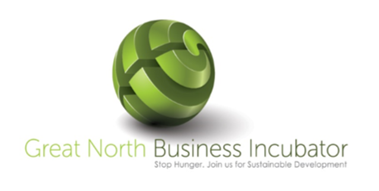 Negotiation and Leadership CourseAbout the Program on Negotiation at GNBIWidely recognized as the preeminent leader in the field of negotiation, negotiation research, and dispute resolution, the Program on Negotiation (PON) is an interdisciplinary multi-GNBI consortium based.  GNMLTI has established itself as one of the world’s outstanding executive education negotiation training institutions. Leaders in Negotiation Executive EducationGNMLTI’s executive education training programs are designed to help participants become successful negotiators, deal with difficult people and hard bargainers, structure deals, and manage conflict productively.Who Should AttendNegotiation and Leadership attracts a diverse, global audience from both the private and public sectors. Participants span a wide range of titles and industries. The program is appropriate for CEOs, VPs, directors, and managers across a wide range of job functions including sales, operations, human resources, and marketing as well as for individuals in the education, government and nonprofit sectors.Become a More Effective NegotiatorGreat leaders are great negotiators. By equipping you with the innovative negotiation strategies you need to excel at the bargaining table, Negotiation and Leadership will help you:Improve working relationships and resolve seemingly intractable disputes.Understand your BATNA (best alternative to a negotiated agreement) to gain a better understanding of your options.Evaluate your personal tendencies in the face of conflict and learn to manage your bargaining strengths and weaknesses.Recognize the most common manipulative negotiation tactics used by difficult people —and ways to neutralize their effects.Win, not by defeating the other side, but by winning them over.Negotiation and Leadership distills cutting-edge research and real-world examples into five days of targeted executive education negotiation training. At Negotiation and Leadership, you will test your beliefs and assumptions, overcome emotional and rational biases, examine complex negotiation scenarios, and discover a range of competitive and cooperative, integrative negotiation strategies.Top 5 Reasons to Attend Negotiation and LeadershipLead at the bargaining table by sharpening your negotiation skills.Achieve better outcomes by gaining the negotiation strategies you need to negotiate in uncertain environments, deal with difficult people, and manage conflict.Learn from top negotiation experts who have negotiated peace treaties, brokered multi-billion dollar deals, and hammered out high-stakes negotiated agreements around the globe.Practice with confidence by taking part in negotiation scenarios alongside a diverse group of executives.Take a deeper dive by registering for an additional, one-day executive education training session that explores a specific aspect of negotiation such as leveraging the power of emotion.Day 1Understanding Key Negotiation ConceptsYou’ll examine ways to structure the bargaining process, learn how to identify both your and your counterpart’s interests, and to recognize the most common manipulative tactics used by difficult people.Discover how to succeed, not by defeating the other side, but by advocating persuasively for your own.Day 2Managing Interpersonal DynamicsBuilding on Day 1, you’ll discover how to manage the tension between empathy and assertiveness. Learn to navigate personality differences, diverse agendas, and social pressures.By evaluating your personal tendencies in the face of conflict, you’ll learn to manage your strengths and weaknesses to become a more effective negotiator.Day 3Addressing Negotiation ComplexitiesOn the forth day you’ll build on your accumulated knowledge to generate descriptive insights for negotiating across a variety of competitive contexts. You will learn what tools work best for managers who need to shape agreements and informal understandings within a complex web of relationships. You will discover strategies for anticipating and responding to an array of complicating factors — from multiple parties and coalitions to cultural and value differencesThrough relevant case studies you’ll learn how to apply negotiation theory to real-world situations and will have the opportunity to practice your newfound negotiation techniques.                    Day 4 Extending Your Learning Understanding the Psychological Barriers that Derail Negotiations — How many among us have carefully planned for a negotiation, only to end up with a very different outcome because we got caught up in the “heat of the moment”? In this session, GNMLTI expert shares research findings into what causes us to become sidetracked in negotiations— and provides a proven framework for effective decision-making.                       Day 5
Negotiating the Impossible:  In this session the GNMLTI facilitator draws on behind-the-scenes stories of fascinating negotiations from history, business, medicine, and sports to provide principles and tactics that can be applied in everyday life, whether you are negotiating a corporate deal, fielding a job offer, resolving a business dispute, or tackling obstacles in personal relationships.                           Day6  
 Leveraging the Power of Emotions as You NegotiateLeft unchecked, emotions can turn productive negotiations into unprofitable disasters. Managed properly, however, they can serve as a lever for creating greater value, exerting more control, and achieving better outcomes.Accelerate Your Negotiation SkillsIn sessions taught by our expert, you’ll broaden your understanding of negotiation concepts, acquire proven negotiating techniques, and have the opportunity to put your learning into practice. If you’re ready to become a more skilled negotiator and a more effective leader, register for Negotiation and Leadership today.Course DatesWorkshop 1 Course dates5 August 2019- 10 August 2019Workshop 2 Course dates7 October 2019- 12 October 2019Workshop 3 Course dates11 November 2019- 16 November 2019Price Per Person $ 2 650 includes pick up from Airport to and fro, pick up from lodge to and fro to the training Center Accommodation $490 per person for 7 days (This include bed and Breakfast and Dinner) vat IncludedTotal Including Accommodation$ 3.150